Математический вечерДети заходят, делятся на команды по жетонам: треугольник, квадрат, прямоугольник ведущий. 1 ведущий. За красным столиком налево “Прямоугольник” сидит смело. Ему задачки нипочём, Смекалист будет он во всём.2 ведущий. А зелёный наш “Квадрат” Мы посадим с братом в ряд. Там достойные ребята, Сообразят не хуже брата!1 ведущий. Здесь сядет синий “Треугольник”. Будет рад им каждый школьник. По плечу им все заданья, Не страшны им состязанья1.Чух- чухВступительное слово ведущего:“Ребята, а вы любите путешествовать? А на каком виде транспорта можно путешествовать? Сегодня нам в путешествии будет помогать математика. Но в любом путешествии важны такие качества, как сила, выносливость, ловкость внимание, поэтому нам сегодня в путешествии будет помогать физкультура.Давайте все вместе отправимся в путешествие на веселом паровозике, а для этого нужно привести в движение колеса.Если я подниму вверх правую руку, тогда девочки кричат “Чух – чух – чух” Если я подниму вверх левую руку, тогда мальчики кричат “чух – чух – чух” Если я подниму вверх обе руки, тогда все вместе громко кричим “Ту – ту” 2.На заданную букву алфавита подобрать математические термины.3. (Из устами  младенца)  «Обгонялки»(За правильный ответ с первой попытки команда получает 20 очков, со второй – 10очков, с третьей – 5очков. Первой отвечает та команда, чей капитан первым поднимет руку. Если команда дала неверный ответ после прочтения первой части обгонялки, то право ответа переходит к команде соперников, которые могут отвечать с первой попытки, а могут заслушать продолжение, но в случае верного ответа получить уже 10 очков, в случае неверного ответа, право ответа на эту обгонялку они вообще теряют. Если, после прочтения первой части обгонялки, ни один капитан  не поднял руку, то зачитывается вторая часть и т.д.)Ведущий: Обгонялка № 1–Некоторым хочется, чтобы это быстрее прошло, и они были свободны, могли, бегать, прыгать, играть.Кто-то это любит, а кто-то – нет, потому что приходится думать, писать, решать, отвечать.Иногда, что-то делаешь, делаешь, а когда проверят, то могут и двойку поставить. Толи неверно решил, а может и времени не хватило, он ведь всего 40 минут.      (Урок)Ведущий: Обгонялка № 2.1. –Эта вещь нужна каждому ученику и первокласснику и девятикласснику, да и дошколята любят, когда это у них есть. Это и у учителей есть.2. -В древности этого не было, и тогда люди писали на дощечках, на бересте, а в войну – на газете.3. У учеников старших классов их много, а у некоторых она одна на все предметы. Перед школой родители их покупают детям: тонкие и общие.(Тетради)Ведущий: Обгонялка № 3Иногда это происходит в жизни человека и даже несколько раз. Это может касаться работы, учебы, места жительства.Особенно это любят ученики, потому что у них  это бывает каждый день, причем  несколько раз в день.Некоторые ученики ее ждут, не дождутся. Кто, боится двойку получить, кто из-за лени учиться, кто чтобы просто отдохнуть. И вот в конце урока звенит звонок, начинается…      (Перемена)Ведущий: Обгонялка № 4Эта вещь чаще всего нужна ученикам 3-11 классов. Для старших классов она конечно важнее. Но иногда бывает и у обучающихся 1 и 2 классов.Эта вещь похожа на записную книжку. В нее записывают, чтобы не забыть.Эту вещь некоторые ученики нарочно забывают дома или прячут от родителей, потому что в нее также ставят и оценки.      (Дневник)4.Фантазия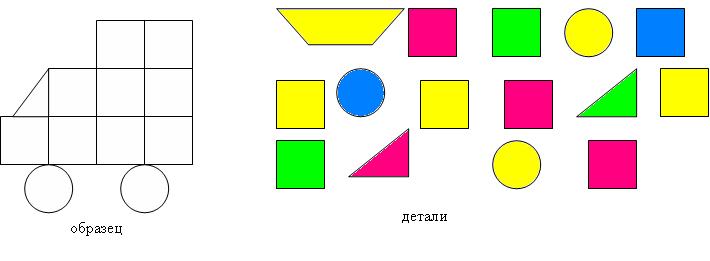 Из геометрических фигур составить. Склеить различные фигуры, чем больше будет геометрических фигур,  тем лучше. За каждую фигуру – бал     5.Темная лошадкаВедущий. Молода, стройна, умна, интеллигентна. Любимый предмет – литература. Увлечение – афоризмы. Умеет водить машину. Кто она? (Учитель русского языка и литературы – Белозерская Марина Викторовна)Вопрос Марины Викторовны. Перефразируя одного великого русского писателя, можно сказать, что человек подобен дроби, числитель – это хорошее, что о нём говорят и думают люди, а знаменатель – это то, что о себе он сам. Известное правило – чем больше числитель, тем больше дробь, верно не только в математике, но и в жизни. Назовите этого русского писателя.Ответ. Лев Толстой.6. Конкурс   ГРАММАТИЧЕСКАЯ АРИФМЕТИКА ПОЗА + РОВ = устаревший вид транспорта. (Паровоз)ГРОЗА + РОВ = речь. (Разговор)ПАСТА + КЛИН = диск со звуковой записью. (Пластинка)РАК + ЖУК = посуда. (Кружка)СТАРИК + ТОРТ = профессия. (Тракторист)КРОТ + КАША = овощ. (Картошка)ИЛ + ДОМНА = напиток. (Лимонад)ВАТА + ТОМ = оружие. (Автомат)ЛОВ + РЕМОНТ = известный русский поэт. (Лермонтов)САТИН + ПИ = музыкант. (Пианист)7.Спортивный конкурсНа листе написаны координаты точек, задача команд как можно быстрее по данным координатам расшифровать высказывания известного немецкого математика Карла Гаусса.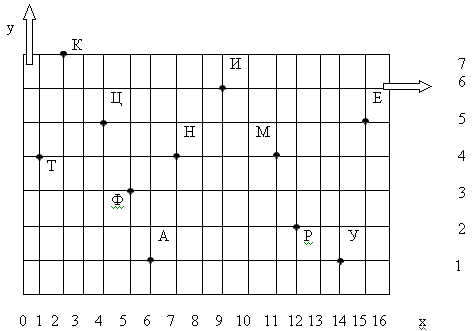 8.Конкурс капитанов: кто во что гораздКапитанам предлагается список математических терминов, без слов попытаться передать их смысл. Команда должна угадать. В конкурсе участвует один учащийся.9. Склад. Игроки с завязанными глазами должны перенести как можно больше предметов с общего склада на свой стол.10. По порядку номеров – Становись!Игроки каждой команды должны построиться по порядку номеров, которые получили при входе в зал. Задание выполняется на скорость.11. Лейся песня:  пропеть куплет песни, в которых упоминаются числа.Награждение.(11;4)(6;1)(1;4)(15;5)(11;4)(6;1)(1;4)(9;6)(2;7)(6;1)(4;5)(6;1)(12;2)(9;6)(4;5)(6;1)(7;4)(6;1)(14;1)(2;7)(6;1)(12;2)(9;6)(5;3)(11;4)(15;5)(1;4)(9;6)(2;7)(6;1)(4;5)(6;1)(12;2)(9;6)(4;5)(6;1)(11;4)(6;1)(1;4)(15;5)(11;4)(6;1)(1;4)(9;6)(2;7)(9;6)Задания I командеЗадания II командеТреугольникКругЭллипсВычитаниеКвадратУравнениеДоскаГрафикУголПартаФигураСкобкиОтрезокЛучМелВекторПериметрУчительУченикГрадусДиагональ| |  прямые| прямыеЦиркульНеравенствоТетрадьСложениеЦентр окружностиЛинейкаМногоугольник